от «25» апреля  2014  года                                                         № 46-___РЕШЕНИЕО внесении изменений в Решение Совета Верхнеуслонского муниципального района от 12 декабря 2013 года  № 41-409  «О бюджете Верхнеуслонского муниципального района на 2014 год и на плановый период 2015 и 2016 годов»Заслушав информацию председателя Финансово-бюджетной Палаты Верхнеуслонского муниципального  района Козиной С.А, с учетом дополнительно полученных доходов в 2014 году,Совет Верхнеуслонского муниципального района                                                             Решил:Внести в Решение Совета Верхнеуслонского муниципального района от 12 декабря 2013 г. № 41-409 «О бюджете Верхнеуслонского муниципального района на 2014год и на плановый период 2015 и 2016 годов» следующие изменения:В части 1 статьи 1:     в подпункте 1) цифры «381757,47» заменить цифрами «383539,17»;     в подпункте 2)  цифры «384812,37» заменить цифрами «386594,07».Приложение № 1 изложить в следующей редакции:Источникифинансирования  дефицита  бюджетаВерхнеуслонского  муниципального района  на 2014 год1.3. В Приложении № 3«Прогнозируемые объемы доходов бюджета Верхнеуслонского муниципального района на 2014 год»:-в строке «НАЛОГОВЫЕ И НЕНАЛОГОВЫЕ ДОХОДЫ» цифры «123477,4» заменить цифрами «126477,4»;- добавить строки:- в строке «БЕЗВОЗМЕЗДНЫЕ ПОСТУПЛЕНИЯ» цифры «258280,07» заменить цифрами «257061,77»;- исключить строки:- в строке «ВСЕГО ДОХОДОВ» цифры «381757,47» заменить цифрами «383539,17».1.4. В приложении № 8    «Распределение бюджетных ассигнований бюджета Верхнеуслонского муниципального района по разделам, подразделам, целевым статьям, группам видов расходов классификации расходов бюджетов  на 2014 год»:  - в строке «Закупка товаров, работ и услуг для государственных (муниципальных) нужд 0103 0020400 200» цифры «5941,1» заменить  цифрами «6141,1»;- в строке «Закупка товаров, работ и услуг для государственных (муниципальных) нужд 0104 0020400 200» цифры «4530,6» заменить цифрами «4629,1»;- в строке «Иные бюджетные ассигнования 0104 0020400 800» цифры «46,5» заменить цифрами «48,0»;- в строке «Закупка товаров, работ и услуг для государственных (муниципальных) нужд 0113 0020400 200» цифры «328,3» заменить цифрами «326,8»;-  в строке «Иные бюджетные ассигнования 0113 0020400 800» цифры «0,7» заменить цифрами «2,2»;- в строке «Закупка товаров, работ и услуг для государственных (муниципальных) нужд 0113 0029900 200» цифры «1359,5» заменить цифрами «1358,1»;- в строке «Иные бюджетные ассигнования 0113 0029900 800» цифры «0,5» заменить цифрами «1,9»;- исключить строку «Иные бюджетные ассигнования 0501 0469501 800 – 159,6»;- строку «Иные бюджетные ассигнования 0501 0469601 800 – 2010,7» заменить строкой «Субсидии бюджетным, автономным учреждениям и иным некоммерческим организациям 0501 0469601 600 – 952,0»;- в строке «Межбюджетные трансферты 0503 5201500 500» цифры «114,6» заменить цифрами «3114,6»;- в строке «Закупка товаров, работ и услуг для государственных (муниципальных) нужд 0709 5210210 200» цифры «518,1» заменить цифрами «512,8»;- в строке «Иные бюджетные ассигнования 0709 5210210 800» цифры «7,8» заменить цифрами «13,1»;- в строке «Субсидии бюджетным, автономным учреждениям и иным некоммерческим организациям 0801 4409900 600» цифры «16584,0» заменить цифрами «16284,0»;- в строке «Закупка товаров, работ и услуг для государственных (муниципальных) нужд 0804 4529900 200» цифры «674,9» заменить цифрами «661,9»;- добавить строку «Иные бюджетные ассигнования 0804 4529900 800 – 0,9»;- добавить строку «Иные бюджетные ассигнования 0804 0029500 800 – 12,1»;- в строке «Всего расходов» цифры «384812,37» заменить цифрами «386594,07». 1.5.  В приложении № 10:«Ведомственная структура расходов бюджета Верхнеуслонского муниципального района на 2014год»:- в ведомстве 076 «Муниципальное казенное учреждение «Отдел образования Верхнеуслонского муниципального района»:- в строке «Закупка товаров, работ и услуг для государственных (муниципальных) нужд 076 0104 0020400 200» цифры «195,5» заменить  цифрами «194,0»;- в строке «Иные бюджетные ассигнования 0104 0020400 800» цифры «0,5» заменить цифрами «2,0»;- в строке «Закупка товаров, работ и услуг для государственных (муниципальных) нужд 076 0113 0029900 200» цифры «976,8» заменить  цифрами «975,4»;- в строке «Иные бюджетные ассигнования 0113 0029900 800» цифры «0,5» заменить цифрами «1,9»;- в строке «Закупка товаров, работ и услуг для государственных (муниципальных) нужд 076 0709 5210210 200» цифры «518,1» заменить  цифрами «512,8»;- в строке «Иные бюджетные ассигнования 076 0709 5210210 800» цифры «7,8» заменить цифрами «13,1»;- в ведомстве 300 «Финансово-бюджетная Палата Верхнеуслонского муниципального района»:- в строке «Межбюджетные трансферты 300 0503 5201500 500» цифры «114,6» заменить цифрами «3114,6»;- в ведомстве 314 «Совет муниципального района» цифры «12243,0» заменить цифрами «12443,0»;- в строке «Закупка товаров, работ и услуг для государственных (муниципальных) нужд 314 0103 0020400 200» цифры «5941,1» заменить цифрами «6141,1»;- в ведомстве 315: «Исполнительный комитет Верхнеуслонского муниципального района» цифры «54432,47» заменить  цифры  «53314,17»;- в строке «Закупка товаров, работ и услуг для государственных (муниципальных) нужд 315 0104 0020400 200» цифры «4335,1» заменить  цифрами «4435,1»;- исключить строку «Иные бюджетные ассигнования 0501 0469501 800 – 159,6»;- строку «Иные бюджетные ассигнования 0501 0469601 800 – 2010,7» заменить строкой «Субсидии бюджетным, автономным учреждениям и иным некоммерческим организациям 0501 0469601 600 – 952,0»;- в ведомстве 316: «Палата имущественных и земельных отношений Верхнеуслонского муниципального района»:- в строке «Закупка товаров, работ и услуг для государственных (муниципальных) нужд 316 0113 0020400 200» цифры «328,3» заменить  цифрами «326,8»;- в строке «Иные бюджетные ассигнования 316 0113 0020400 800» цифры «0,7» заменить цифрами «2,2»;- в ведомстве 317: «Муниципальное казенное учреждение «Отдел культуры Верхнеуслонского муниципального района»:- в строке «Субсидии бюджетным, автономным учреждениям и иным некоммерческим организациям 317 0801 4409900 600» цифры «16584,0» заменить цифрами «16284,0»;- в строке «Закупка товаров, работ и услуг для государственных (муниципальных) нужд 0804 4529900 200» цифры «674,9» заменить цифрами «661,9»;- добавить строку «Иные бюджетные ассигнования 0804 4529900 800 – 0,9»;- добавить строку «Иные бюджетные ассигнования 0804 0029500 800 – 12,1»;- в строке «Всего расходов» цифры «384812,37» заменить цифрами «386594,07».2. Разместить настоящее Решение на официальном сайте Верхнеуслонского муниципального района. Председатель Совета, Глава Верхнеуслонского муниципального района                                                   М.Г.Зиатдинов                    РЕСПУБЛИКА     ТАТАРСТАНСОВЕТ      Верхнеуслонского       муниципального района      422570,  село Верхний  Услон, ул. Чехова, д. 18     тел: (8843-79) 2-13-38, факс: (8843-79) 2-18-39E-mail: sovet.uslon@tatar.ru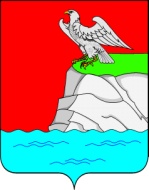 ПРОЕКТ   ТАТАРСТАН    РЕСПУБЛИКАСЫ  Югары Ослан муниципаль районы  СОВЕТЫ        422570, Югары Ослан авылы, Чехов ур., 18 нче йорттел: (8843-79) 2-13-38, факс: (8843-79) 2-18-39E-mail: sovet.uslon@tatar.ru        Приложение № 1к Решению Совета Верхнеуслонского муниципального района от 12 декабря 2013 года № 41-409КодпоказателяНаименование показателяСумма, тыс. руб. 01 00 00 00 00 0000 000Источники внутреннего  финансирования дефицитов бюджетов3054,901 05 00 00 00 0000 000Изменение остатков средств на счетах по учету   средств бюджета3054,901 05 00 00 00 0000 500Увеличение остатков  средств бюджетов-383539,1701 05 02 00 00 0000 500Увеличение прочих остатков  средств бюджетов-383539,1701 05 02 01 00 0000 510Увеличение прочих остатков денежных  средств бюджетов-383539,1701 05 02 01 05 0000 510Увеличение прочих остатков денежных  средств бюджета муниципального  района-383539,1701 05 00 00 00 0000 600Уменьшение остатков  средств бюджетов386594,0701 05 02 00 00 0000 600Уменьшение прочих остатков  средств бюджетов386594,0701 05 02 01 00 0000 610Уменьшение прочих остатков денежных  средств бюджетов386594,0701 05 02 01 05 0000 610Уменьшение прочих остатков денежных  средств бюджета муниципального  района386594,07«ПРОЧИЕ НЕНАЛОГОВЫЕ ДОХОДЫ1 17 00000 00 0000 0003000,0Прочие неналоговые доходы1 17 05000 00 0000 1803000,0Прочие неналоговые доходы бюджетов муниципальных районов1 17 05050 05 0000 1803000,0»«Субсидии  бюджетам   муниципальных   районов   на обеспечение мероприятий по капитальному ремонту многоквартирных домов за счет средств, поступивших от государственной корпорации Фонд содействия  реформированию жилищно-коммунального   хозяйства2 02 02088 05 0001 151      159,6Субсидии  бюджетам   муниципальных   районов   на обеспечение мероприятий по  капитальному  ремонту                              многоквартирных домов за счет средств бюджетов2 02 02089 05 0001 151  1058,7